Motie Nachtnet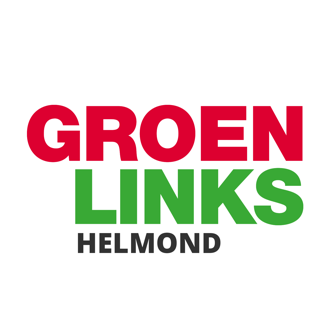 De raad van de gemeente Helmond in vergadering bijeen d.d. datum; 12-03-2019Constaterende dat:Er sinds 2015 geen nachttreinen meer rijden in Brabant;Helmondse jongeren dit als een serieuze drempel ervaren om in Helmond te blijven wonen;Er vanuit de overige B5 gemeenten een serieuze lobby is gestart om het nachtnet terug naar Brabant te halen;Dit een gouden kans is om Helmond een aansluiting op het nachtnet te bezorgen.Overwegende dat:- Aansluiting op het nachtnet bijdraagt aan een goed vestigingsklimaat voor Helmond en Brabant;De vijfde stad van Brabant, als essentieel onderdeel van de Brainport regio, zowel overdag als ’s nachts goed bereikbaar moet zijn via het OV.Verzoekt het college:Mee te gaan in de lobby van de andere B5 steden om het nachtnet op de agenda van BrabantStad en de Provincie te plaatsen en te informeren of Venlo ook aan wil sluiten;Zich in te spannen om in BrabantStad-verband te onderzoeken welke scenario’s er mogelijk zijn voor de invulling van het nachtnet al dan niet met Venlo samen;Hierover terug te koppelen aan de raad vóór september 2019.en gaat over tot de orde van de dag.Helmond, 12-03-2019Thomas Tuerlings,				Stef Stevens				Ad SpruijtGroenLinks					D66					SPAnja Spierings					Cor van der BurgtLokaal sterk					VVD